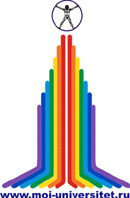 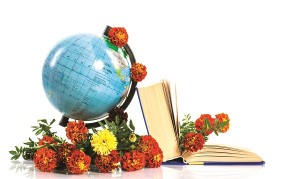 Итоги Всероссийского конкурса «Это гордое имя – Учитель!», посвящённый   Дню Учителя в РоссииВыражаем искреннюю благодарность Гусевой Людмиле Владимировеза участие в творческом конкурсе и за профессиональное умение подчеркнуть значимость профессии педагога   в прекрасных строчках своей авторской работы.ФИО победителяРегионНаименование образовательной организацииГусева Людмила ВладимировнаМосковская областьМОУ Гимназия №4